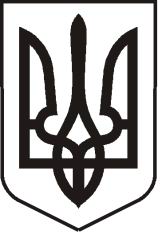 УКРАЇНАЛУГАНСЬКА  ОБЛАСТЬПОПАСНЯНСЬКИЙ  РАЙОН
ПОПАСНЯНСЬКА  МІСЬКА  РАДАШОСТОГО   СКЛИКАННЯСТО ДВАНАДЦЯТА СЕСІЯ РIШЕННЯ20 лютого 2020 року                      м. Попасна 	                                    № 112/20Про закріплення права комунальноївласності на земельну ділянку, яка розташована у м. Попасна тапоновлення договору оренди земліРозглянувши заяву Дочірнього підприємства «Ринок міста Попасна» Луганської обласної спілки споживчих товариств (вх. від 13.01.2020 № 46-02-15) з проханням поновити договір оренди землі, керуючись Законом України «Про Державний земельний кадастр», ст. 5 Закону України «Про тимчасові заходи на період проведення антитерористичної операції», Законом України «Про Перелік документів дозвільного характеру у сфері господарської діяльності», ст. 33 Закону України «Про оренду землі», п. 34 ч. 1 ст. 26 Закону України  «Про місцеве самоврядування в Україні», Попаснянська міська радаВИРІШИЛА:Закріпити право комунальної власності на земельну ділянку, яка розташована за адресою: Луганська область, Попаснянський район,                 м. Попасна, вулиця Миру, 6, площею 1,6847 га, кадастровий номер земельної ділянки 4423810100:06:001:0039 за територіальною громадою м. Попасна в особі Попаснянської міської ради (Луганська обл., м. Попасна,                        вул. Мічуріна, 1, код ЄДРПОУ 26271498).Поновити договір оренди землі без номера від 07.04.2010 (державна реєстрація договору оренди землі від 07.04.2010 № 041040900007) Дочірньому підприємству «Ринок міста Попасна» Луганської обласної спілки споживчих товариств (код ЄДРПОУ 01548042) на земельну ділянку площею 1,6847 га, розташовану за адресою: Луганська область, Попаснянський район, м. Попасна, вулиця Миру, 6, для обслуговування території ринку, строком на 10 (десять) років, кадастровий номер земельної ділянки 4423810100:06:001:0039, землі житлової та громадської забудови, орендна плата – 3 (три) відсотки від нормативної грошової оцінки земельної ділянки.Контроль за виконанням рішення покласти на  постійну комісію міської ради з питань транспорту, зв’язку та благоустрою, земельних відносин та охорони довкілля.      Міський голова                                                                                 Ю.І.Онищенко 